სახელმწიფო შესყიდვების სააგენტოს სასწავლო ცენტრის 2020 წლის საქმიანობის ანგარიშისასწავლო ცენტრის მიზნებია:სახელმწიფო შესყიდვების პროცედურებში დაინტერესებული პირების გადამზადება;სახელმწიფო შესყიდვების კანონმდებლობის განმარტება და პრაქტიკაში გამოყენების ხელშეწყობა;სახელმწიფო შესყიდვების ერთიან ელექტრონულ სისტემაში eProcurement            დარეგისტრირებისა და მისი მოხმარების სწავლება;ინფორმირება სატენდერო დოკუმენტაციის შედგენის თაობაზე;დავების განხილვის მექანიზმების განმარტება, პრაქტიკული მაგალითების გამოყენებით და სხვ.აღნიშნულის მიღწევა დაგეგმილია სასერთიფიკატო და ტრენინგ- პროგრამების, სემინარების, სამუშაო შეხვედრების, კადრების პროფესიული უნარების გაუმჯობესების, სტაჟირების პროგრამებში ჩართვისა და შემდგომი დასაქმების ხელშეწყობის გზით.სასწავლო   კურსები:სასწავლო    ცენტრის    ძირითადი    სასწავლო    კურსის    სახელწოდებაა    -სახელმწიფო  შესყიდვების  კურსი”.  ტრენინგის  ხანგრძლივობაა  -  40  სთ. ტრენინგის დაწყებისთანავე, მსმენელებს ურიგდებათ სასწავლო და სხვა სახის მეთოდურ-პრაქტიკული გამოცემები, შესყიდვების პროცედურების გზამკვლევი და ელექტრონული სისტემის მომხმარებლის სახელმძღვანელო, ასევე სხვა სასარგებლო  ლიტერატურა.კურსის ხანგრძლივობის გათვალისწინებით, სამუშაო დღის განმავლობაში ეწყობა  ყავის შესვენებები.სასწავლო	კურსის   წარმატებულად   დასრულების   შემდეგ   მონაწილეებს ურიგდებათ სამი სხვადასხვა კატეგორიის („დამაკმაყოფილებელი“, „კარგი“,„წარმატებული“) სერთიფიკატები.  2020 წელს სახელმწიფო შესყიდვების სააგენტოს სასწავლო ცენტრში განხორციელდა ტრენინგები ოთხი განსხვავებული პროგრამით:  ტრენინგი "სახელმწიფო შესყიდვების კურსი";"სახელმწიფო შესყიდვების კურსი ტელესკოლა";"სახელმწიფო შესყიდვების სპეციალიზებული კურსი პროკურატურისთვის";"სახელმწიფო შესყიდვების ონლაინ კურსი".ჩვენი პარტნიორები და დონორები:სასწავლო	ცენტრი   როგორც   გასულ,   ისე   მიმდინარე   წელს,   აქტიურად თანამშრომლობდა უცხოურ და ადგილობრივ ორგანიზაციებთან. მათ, როგორც დონორებმა და პარტნიორებმა, დიდი წვლილი შეიტანეს ერთობლივი ტრენინგებისა და სემინარების ორგანიზებაში.ჩვენი პარტნიორები 2020 წელს იყვნენ:საქართველოს მთავრობის ადმინისტრაცია;საქართველოს მთავარი პროკურატურა;საქართველოს საზოგადოებრივი მაუწყებლის პირველი არხი.ჩატარებული ტრენინგები და სემინარები:2020 წელს სააგენტოს სასწავლო ცენტრში ჩატარდა ტრენინგებისა 10 ციკლი (ნაკადი), რომელშიც მონაწილეობდნენ მსმენელები საქართველოს ყველა რეგიონიდან. მსმენელთა ჯგუფებში წარმოდგენილი იყვნენ სახელმწიფო უწყებების,       71   მუნიციპალიტეტისა   და   თვითმმართველი   ქალაქების  მერიების, გამგეობებისა და საკრებულოების შესყიდვების სპეციალისტები, საქართველოს მთავარი პროკურატურისა და ბიზნეს-ორგანიზაციების წარმომადგენლები (იხ.სურ.1).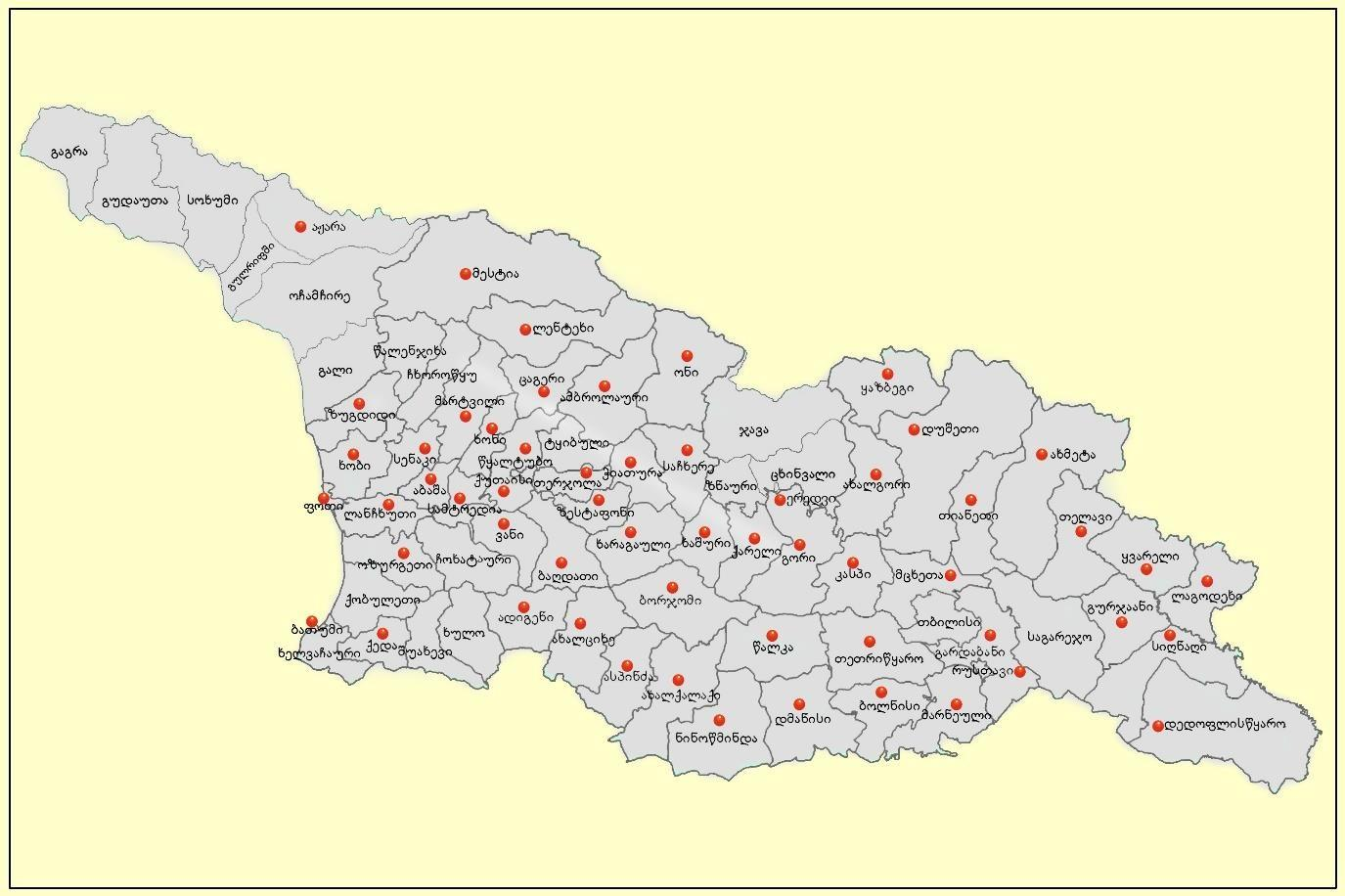 სურ.     1.     ტრენინგებზე     წარმოდგენილი     ქვეყნის     ადმინისტრაციულ-ტერიტორიული ერთეულები.სასწავლო კურსის დაგეგმვა:სახელმწიფო შესყიდვების სააგენტოს სასწავლო ცენრტში 2020 წელს ჩატარდა ტრენინგები რამდენიმე განსხვავებული პროგრამით: 1. ტრენინგი "სახელმწიფო შესყიდვების კურსი";2. "სახელმწიფო შესყიდვების კურსი ტელესკოლა";3. "სახელმწიფო შესყიდვების სპეციალიზებული კურსი პროკურატურისთვის";4. "სახელმწიფო შესყიდვების ონლაინ კურსი".2020 წელს ჯამში გადამზადდა 378 მსმენელი. მიმდინარე წლის 20 იანვრიდან 31 იანვრის ჩათვლით სახელმწიფო შესყიდვების სააგენტომ "სახელმწიფო შესყიდვების კურსის" ფარგლებში გადაამზადა და კურსის გავლის დამადასტურებელი სერთიფიკატი გადასცა 39 სახელმწიფო შესყიდვების სპეციალისტს.2020 წლის 22 ივნისიდან 3 ივლისის ჩათვლით სახელმწიფო შესყიდვების სააგენტომ საქართველოს საზოგადოებრივი  მაუწყებლის პირველი არხის მხადაჭერით განახორციელა პროექტი - "სახელმწიფო შესყიდვების კურსი ტელესკოლა", სადაც დარეგისტრირდა 155 დაინტერესებული მაყურებელი.ამავე  წლის 14 ივლისიდან 17ივლისის ჩათვლით და 20 ივლისიდან 23 ივლისის ჩათვლით საქართველოს პროკურორების თანამშრომლებთან ჩატარდა სახელმწიფო შესყიდვების ონლაინ კურსი : "სახელმწიფო შესყიდვების სპეციალიზებული კურსი". დისტანციური სწავლება მიმდინარეობდა WEBEX პლატფორმის გამოყენებით.ტრენინგის თითოეულ ნაკადზე წარმოდგენილი იყო 20 (ოცი) მსმნელი, ჯამში 40 (ორმოცი) მსმენელი. ტრენინგი დავყავით 10 თემატურ მეცადინეობად, ხოლო მეთერმეტე სესია დაეთმო კითხვა-პასუხის რეჟიმს.მიმდინარე წლის 16 -დან 20 ნოემბრის, 24-დან 28 ნოემბრის, 30 ნოემბრიდან 4 დეკემბრის, 7-დან 11 დეკემბრის, 14-დან 18 დეკემბრისა და 21-დან 25 დეკემბრის ჩათვლით, სახელმწიფო შესყიდვების სააგენტოს სასწავლო ცენტრში ჩატარდა ონლაინ ტრენინგი „სახელმწიფო შესყიდვების კურსი“ სახელმწიფო უწყებებსა და ადგილობრივი თვითმმართველობის ორგანოებში დასაქმებული მოსამსახურეებისათვის.​ტრენინგი გაიმართა ZOOM პლატფორმის გამოყენებით, თითოეულ ნაკადს ესწრებოდა 24 მსმენელი, ჯამში გადამზადდა 144 სპეციალისტი.თითოეულ ტრენინგს უძღვებოდნენ სახელმწიფო შესყიდვების სააგენტოს მაღალკვალიფიციური თანამშრომლები.2014 წლიდან დღემდე, სახელმწიფო შესყიდვების სააგენტოს სასწავლო ცენტრში გადამზადებული და სერტიფიცირებულია 3076 შესყიდვების კუთხით დასაქმებული სპეციალისტი. მათ შორის: 1701 მსმენელი ცენტრალური ხელისუფლების სახელმწიფო უწყებებიდან, 1​305 ადგილობრივი თვითმმართველობის ორგანოებისა და მათ მიერ დაფუძნებული საჯარო და კერძო სამართლის იურიდიული პირების შესყიდვების სფეროში დასაქმებული სპეციალისტი, ხოლო 70 ბიზნეს-სექტორის წარმომადგენელი. ამ რიცხვში არ არის მითვლილი სემინარებსა და სხვა ტიპის საინფორმაციო-საკონსულტაციო შემეცნებით შეხვედრებზე მოწვეული მსმენელები; მათმა რაოდენობამ შეადგინა - სულ 358 მსმენელი. ასევე ერთდღიანი ტრენინგების კურსით გადამზადებული - 678 მსმენელი და მუნიციპალიტეტების მერიებიდან 117 მსმენელი; 2020 წელს კი ჯამში გადამზადდა 378 მსმენელი: ტრენინგი "სახელმწიფო შესყიდვების კურსი" - 39 მსმენელი; "სახელმწიფო შესყიდვების კურსი ტელესკოლა" - 155 მსმენელი; "სახელმწიფო შესყიდვების სპეციალიზებული კურსი პროკურატურისთვის" - 20 მსმენელი, ხოლო "სახელმწიფო შესყიდვების ონლაინ კურსი" - 144 მსმენელი. ჯამში, 2014 წლის ოქტომბრიდან 2020 წლის დეკემბრამდე, სააგენტოს სასწავლო ცენტრის მიერ გადამზადებულია 4568 მსმენელი.	სახელმწიფო შესყიდვების კურსის თემატიკასახელმწიფო შესყიდვების ზოგადი მიმოხილვა: სახელმწიფო შესყიდვების არსი და მოქმედების სფერო;რელევანტური ნორმატიული აქტები. ადმინისტრაციულ სამართალდარღვევათა განხილვა; სახელმწიფო შესყიდვების მარეგულირებელი კანონმდებლობა, სხვა აქტები და მათი ურთიერთკავშირი სახელმწიფო შესყიდვებთან;დღგ-ს ფაქტორი სახელმწიფო შესყიდვების პროცესში;შესყიდვის საშუალებების ზოგადი მიმოხილვა;სახელმწიფო შესყიდვის სრული პროცესი;სახელწიფო შესყიდვების დაგეგმვა და ერთგვაროვნების დადგენის წესი;ერთგვაროვნების დადგენა (Common Procurement Vocabulary – CPV კოდები);სახელმწიფო შესყიდვების ელექტრონული სისტემა  და სააგენტოს ოფიციალური ვებ-გვერდი;შესყიდვის დაგეგმვა, ბაზრის კვლევა/სავარაუდო ღირებულების განსაზღვრა, გეგმის რეგისტრაცია - ePLAN მოდულში, მონეტარული ზღვრები, სახელმწიფო შესყიდვების გეგმის შესაბამისობის დადგენა ბიუჯეტთან,შესყიდვების გეგმის კორექტირება;გამარტივებული შესყიდვა და ხელშეკრულება სახელმწიფო შესყიდვის შესახებ;შესყიდვები ხელშეკრულებით - ხელშეკრულების პირობები, ცვლილება ხელშეკრულებაში, ინტერესთა კონფლიქტი, ხელშეკრულების შესრულების უზრუნველყოფის გარანტია და საავანსო ანგარიშსწორება, საჯარიმო სანქციები;შესყიდვები ხელშეკრულების დადების გარეშე - ხელშეკრულების ჩანაცვლება შესყიდვის დამადასტურებელი დოკუმენტით (ინტერნეტ-გამოწერა, წარმომადგენლობითი და სხვა შემთხვევები);ანგარიშგება - CMR მოდულის გამოყენება და ანგარიში ხელშეკრულების მიმდინარეობის თაობაზე.სატენდერო კომისიისა და სატენდერო კომისიის აპარატის შექმნა, მისი ფუნქციები, მოვალეობები;შესყიდვის ობიექტის სპეციფიკის გათვალისწინებით მოთხოვნების განსაზღვრა;სატენდერო დოკუმენტაციის, სატენდერო განცხადების შედგენა და საკვალიფიკაციო მოთხოვნები, ცვლილებები, ტენდერის გამოცხადება;ტენდერის განსაკუთრებული შემთხვევა, ერთობლივი, ორ ეტაპიანი ტენდერები და ალტერნატიული ტენდერი;სატენდერო წინადადების წარდგენა, ვადები, ელექტრონული ვაჭრობა;ოქმების/შეტყობინებების შედგენა/სტატუსების მინიჭება, ხელშეკრულების გაფორმება, ხელშეკრულების მიმდინარეობის თაობაზე ანგარიშის წარდგენა;შავი და თეთრი სია;კონსოლიდირებული ტენდერი;კონკურსის მომზადება - საკონკურსო განცხადებისა და დოკუმენტაციის მომზადება, გამოცხადება, შედეგების განხილვა და ხელშეკრულების გაფორმება;დავების საბჭო, მისი ფუნქციები, მოვალეობები, განხილვის პროცედურები და გადაწყვეტილებები;გამარტივებული შესყიდვის განხორციელების შეთანხმება სააგენტოსთან;ახალი შესყიდვის საშუალებები: ტენდერი ვაჭრობის რაუნდების გარეშე და ორეტაპიანი ტენდერი.სასწავლო ცენტრის ტრენერებისახელმწიფო შესყიდვების კურსს უძღვებოდნენ სახელმწიფო შესყიდვების სააგენტოს ხელმძღვანელი პირები (დეპარტამენტების, სამსახურებისა და სამმართველოების უფროსები) და სხვა კომპეტენტური ექსპერტები, რომელთაც შეთავსებული აქვთ ტრენერის ფუნქცია. ესენი არიან:ალექსანდრე ჩხიკვიშვილი - ანალიტიკური სამსახურის ექსპერტ-ანალიტიკოსი;კონსტანტინე გუგეშაშვილი - მონიტორინგის დეპარტამენტის უფროსი;მაია კუხალეიშვილი - მონიტორინგის დეპარტამენტის კონკურსების, გეგმებისა და  გამარტივებული ხელშეკრულებების მონიტორინგის სამმართველოს უფროსი;ია შავერდოვი - იურიდიული დეპარტამენტის დავების განხილვის საბჭოს  აპარატის (სამმართველოს) უფროსი;გიორგი არსენაშვილი - ცენტრალიზებული შესყიდვების დეპარტამენტის მთავარი სპეციალისტი;გიორგი ლაცაბიძე - იურიდიული დეპარტამენტის უფროსი;გიორგი გოგიბერიძე - მონიტორინგის დეპარტამენტის ტენდერების მონიტორინგის სამმართველოს უფროსი;ხვიჩა ბზიავა - მონიტორინგის დეპარტამენტის ტენდერების მონიტორინგის დეპარტამენტის მთავარი სპეციალისტი;თამარ გორდელაძე - იურიდიული დეპარტამენტის სამართალწარმოების სამმართველოს უფროსი;ანა ჭანია - ანალიტიკური სამსახურის უფროსი;ირაკლი გოლეთიანი - გამარტივებული შესყიდვის შეთანხმების სამსახურის უფროსი;ნინო კვაჭაძე - იურიდიული დეპარტამენტის სამმართლებრივი უზრუნველყოფის სამმართველოს მთავარი სპეციალისტი;მარიამ ბარბაქაძე - იურიდიული დეპარტამენტის დავების განხილვის საბჭოს აპარატის (სამმართველოს) მთავარი სპეციალისტი;სასწავლო პროცესის მხარდამჭერი სპეციალიზებული პროგრამული      უზრუნველყოფასახელმწიფო შესყიდვების სააგენტოს IT-სპეციალისტების მიერ, საგანგებოდ სასწავლო ცენტრისათვის, შეიქმნა და პერმანენტულად ვითარდება პრე და პოსტ-ტესტირების უნიკალური  კომპიუტერული პროგრამა, რომელიც საშუალებას  იძლევა, ობიექტურად შეფასდეს ტრენინგის მსმენელთა ცოდნის დონე, როგორც სასწავლო კურსის დაწყების წინ, ისე ტრენინგის დასასრულს, სერტიფიკატების გაცემამდე.ტრენინგის კურსის პირველ დღეს მსმენელებს უტარდებათ on-line პრეტესტირება, რითაც, განისაზღვრება მათი ცოდნის დონე, მოცემული დროისათვის.პრე-ტესტი შედგება 50 კითხვისგან, რომელიც სპეციალური ალგორითმის მიხედვით შეირჩევა 200 კითხვის მონაცემთა ბაზიდან. თითოეულ კითხვას აქვს 3 სავარაუდო  პასუხი, მათ შორის, ერთი სწორი პასუხი, რაც  ფასდება 2 ქულით.პოსტ-ტესტირება ტარდება კურსის დასრულებისთანავე, ასევე on-line, ანალოგიური შეფასების სისტემითა და კითხვების იგივე რაოდენობით, რაც პრე-ტესტში. საბოლოო შეფასებით განისაზღვრება მსმენელთა სერთიფიკატების კატეგორიები.შეფასების 100-ქულიანი სისტემის პირობებში, მსმენელის მოსწრების შესაბამისად, დამტკიცებულია სერთიფიკატის სამი კატეგორია:„წარმატებით  ჩააბარა  ტესტირება“  -  90%-ისა  და  მეტის  დაძლევის შემთხვევაში;„კარგად   ჩააბარა   ტესტირება“   –      60%-დან   90%-მდე      დაძლევის შემთხვევაში;„დამაკმაყოფილებლად   ჩააბარა   ტესტირება“   –   40%-დან   60%-მდე დაძლევის შემთხვევაში.შეფასების ზოგადი პროცესიტრენინგის ორგანიზაციული ნაწილის,   სასწავლო პროგრამის, დამხმარე მასალებისა და   ტრენერების მუშაობის შეფასების მიზნით გამოიყენება შემდეგი მეთოდები:	„ქოუჩერის“   ფრაგმენტული   დასწრება   ტრენინგზე,   რის   შემდეგაც, საჭიროებიდან გამომდინარე, ხდება ტრენერთა ინდივიდუალური კონსულტირება;	ინდივიდუალური       აღრიცხვის ონლაინ ფორმა      (მსმენელები პოსტ ტესტირების დაწყებამდე ავსებენ შეფასების ონლაინ კითხვარს);	ჯგუფური   გასაუბრება   მსმენელებთან   (სააგენტოსა   და   სასწავლო ცენტრის ადმინისტრაცია თავად ატარებს გამოკითხვას).შეფასებისას, ასევე, გათვალისწინებულია ტრენინგის მონაწილეთა მიერ, ტრენინგის მსვლელობის დროს ნებისმიერი ფორმით გამოხატული შეფასება (სტიკერები, ფერადი ფურცლები, საკუთარი ხელით მომზადებული პოსტერები და სუვენირები  და სხვ.).დადგინდა ტრენერთა შეფასების შემდეგი კრიტერიუმები:პრობლემური    სიტუაციის    ანალიზისა    და    საქმიანი    თამაშების,ჯგუფური და ინდივიდუალური სახით მუშაობის ორგანიზება;    დისკუსიის წარმართვა;	ტრენინგის   ფაზების   ადეკვატური   წარმართვა;      დამხმარე   მედია საშუალებების გამოყენება.შეფასებისას,   ასევე,   გათვალისწინებულია   ის   მნიშვნელოვანი   ფაქტორი,რამდენად მეთოდურად მიჰყვებიან ტრენერები ტრენინგის სქემას:    მისალმება;    ტრენერის წარდგენა და მონაწილეთა გაცნობა;    მონაწილეთა მოლოდინის გამოკითხვა;    ტრენინგის კონცეფციის გაცნობა;    დღის წესრიგის წარდგენა;    მუშაობის წესების ჩამოყალიბება;    თემატური რეზიუმირება;	ყოველი სესიის ბოლოს მიზნის გახსენება და განვლილი მასალების შეჯამება;    ყოველი სესიის დასაწყისში წინა სესიის მასალების გახსენება; ყოველი დღის ბოლოს შეჯამება.	                                 სასწავლო ცენტრის ადმინისტრაციატრენინგის მიზნობრივი ჯგუფიმსმენელებირაოდენობასახელმწიფო უწყებების, მათზე დაქვემდებარებული სსიპ-ებისა და შპს-ების შესყიდვების კუთხით დასაქმებული, ასევე ადგილობრივი მუნიციპალიტეტების ორგანოებისა და მათ მიერ დაფუძნებული და მართვაში არსებული ააიპ-ების, შპს-ებისა და სხვ.39სახელმწიფო შესყიდვების კურსი ტელესკოლა155სახელმწიფო შესყიდვების სპეციალიზებული კურსი პროკურატურისთვის40სახელმწიფო შესყიდვების ონლაინ კურსი144ჯამი378კომუნიკაციის უნარი;ტრენინგის მიზნებისა და ამოცანების განსაზღვრა;თეორიის გასაგებ ენაზე პრეზენტირება;პრაქტიკული      დავალებების      -      სიტუაციურისავარჯიშოების,